CİHAZIN KULLANMA TALİMATICihazın üzeri ve etrafının temizliği yapılır.Cihazın dengesi için hava kabarcığı eğer merkezde görünmüyorsa, cihazın ön alt kısmında sağ ve soldaki ayar düğmeleri kullanılarak kabarcık merkeze konumlandırılır.Cihaz prize takılır, eğer uzun süre prizden çıkarıldıysa ya da cihazın yeri değiştirildiyse cihaz prize takıldığında kendisini kalibre edecektir. Bu durumda “CAL” ibareleri ekranda bir süre kalabilir, daha sonra ekranda “off” ibaresi kaybolduktan sonra saat görünecektir. Saat göründükten sonra “POWER” yazılı açma/kapama düğmesinden cihaz açılabilir.Cihaz “0” konumuna gelince; öncelikle içine madde konulacak kabın darası “0/T” düğmesine basılarak alınır ve tartım göstergesi sıfırlanır. Hassas tartım yapabilmek için cihazın en az 1 saattir prize takılı kalması, ortamda açık halde klima – pencere gibi esinti oluşturacak bir durum olmaması, yürüyen insan – çalışan cihaz gibi titreşime sebep olabilecek bir hareket olmaması gerekmektedir.Maddenin tartımı bundan sonra yapılır.“1/10d” düğmesiyle ekrandaki hane göstergesi değiştirilebilir.“UNIT” düğmesiyle tarım birimi değiştirilebilir.Her tartım sonrasında terazinin üzerine ve etrafına dökülenler uygun şekilde temizlenir.Kullanım sonrası “POWER” yazılı açma/kapama düğmesi ile cihaz kapatılır. Uzun süre kullanılmayacaksa fişi prizden çekilir.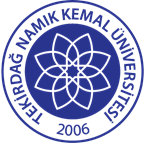 TNKÜ ÇORLU MÜHENDİSLİK FAKÜLTESİHASSAS TERAZİ KULLANMA TALİMATIDoküman No: EYS-TL-132TNKÜ ÇORLU MÜHENDİSLİK FAKÜLTESİHASSAS TERAZİ KULLANMA TALİMATIHazırlama Tarihi:08.04.2022TNKÜ ÇORLU MÜHENDİSLİK FAKÜLTESİHASSAS TERAZİ KULLANMA TALİMATIRevizyon Tarihi:--TNKÜ ÇORLU MÜHENDİSLİK FAKÜLTESİHASSAS TERAZİ KULLANMA TALİMATIRevizyon No:0TNKÜ ÇORLU MÜHENDİSLİK FAKÜLTESİHASSAS TERAZİ KULLANMA TALİMATIToplam Sayfa Sayısı:1Cihazın Markası/Modeli/ Taşınır Sicil NoShimadzuKullanım AmacıDeney malzemelerinin tartımında kullanılır Sorumlusu	Laboratuvar KomisyonuSorumlu Personel İletişim Bilgileri (e-posta, GSM)Doç. Dr. Aylin YILDIZ- ayildiz@nku.edu.trArş. Gör. Hayal OKTAY- hdalkilic@nku.edu.tr